ПОВЫШЕНИЕ КВАЛИФИКАЦИИ И ПРОФЕССИОНАЛЬНАЯ ПЕРЕПОДГОТОВКА  Постоянно работаю над повышением своего профессионального уровня в форме прохождения курсовой переподготовки, вебинаров, семинаров и конференций. 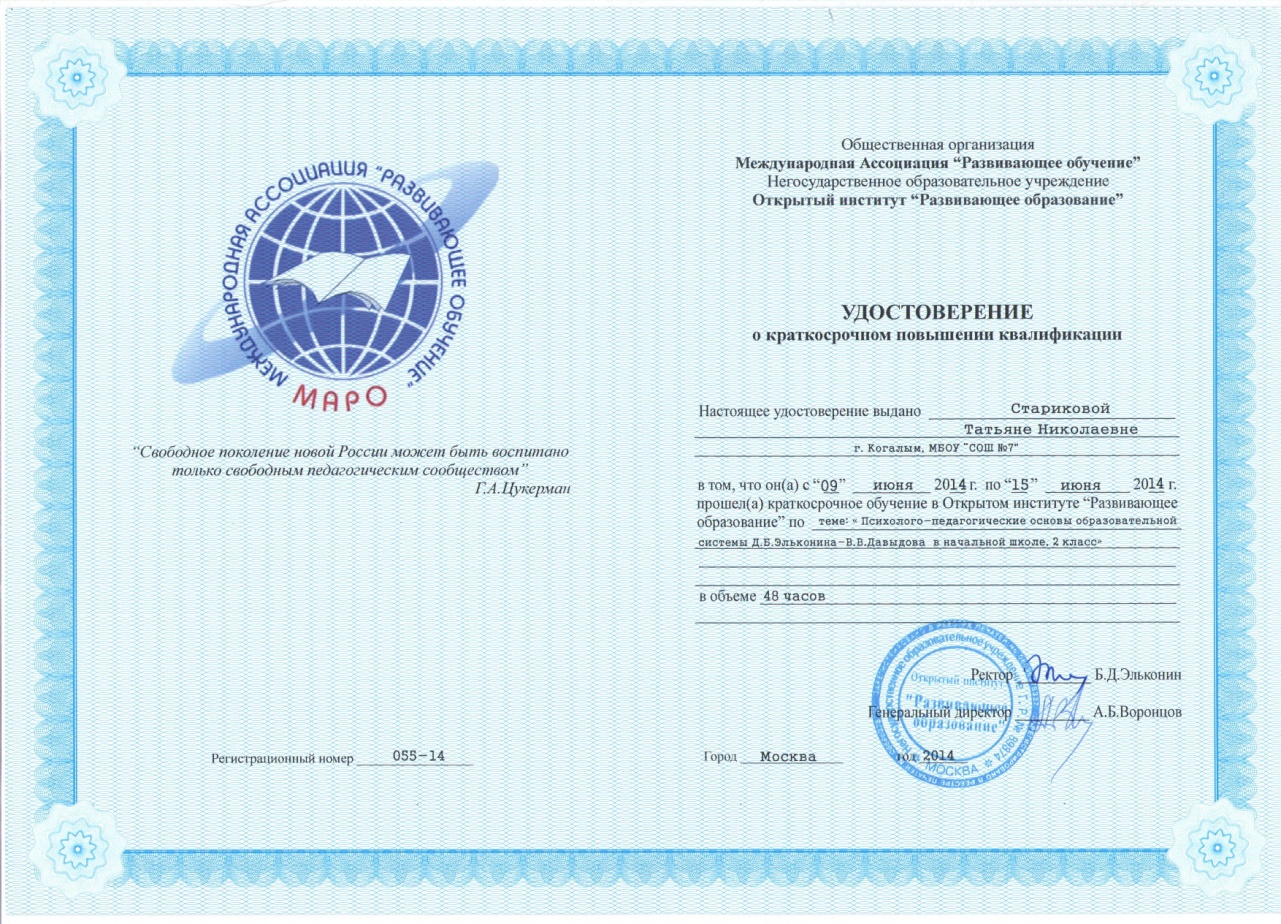 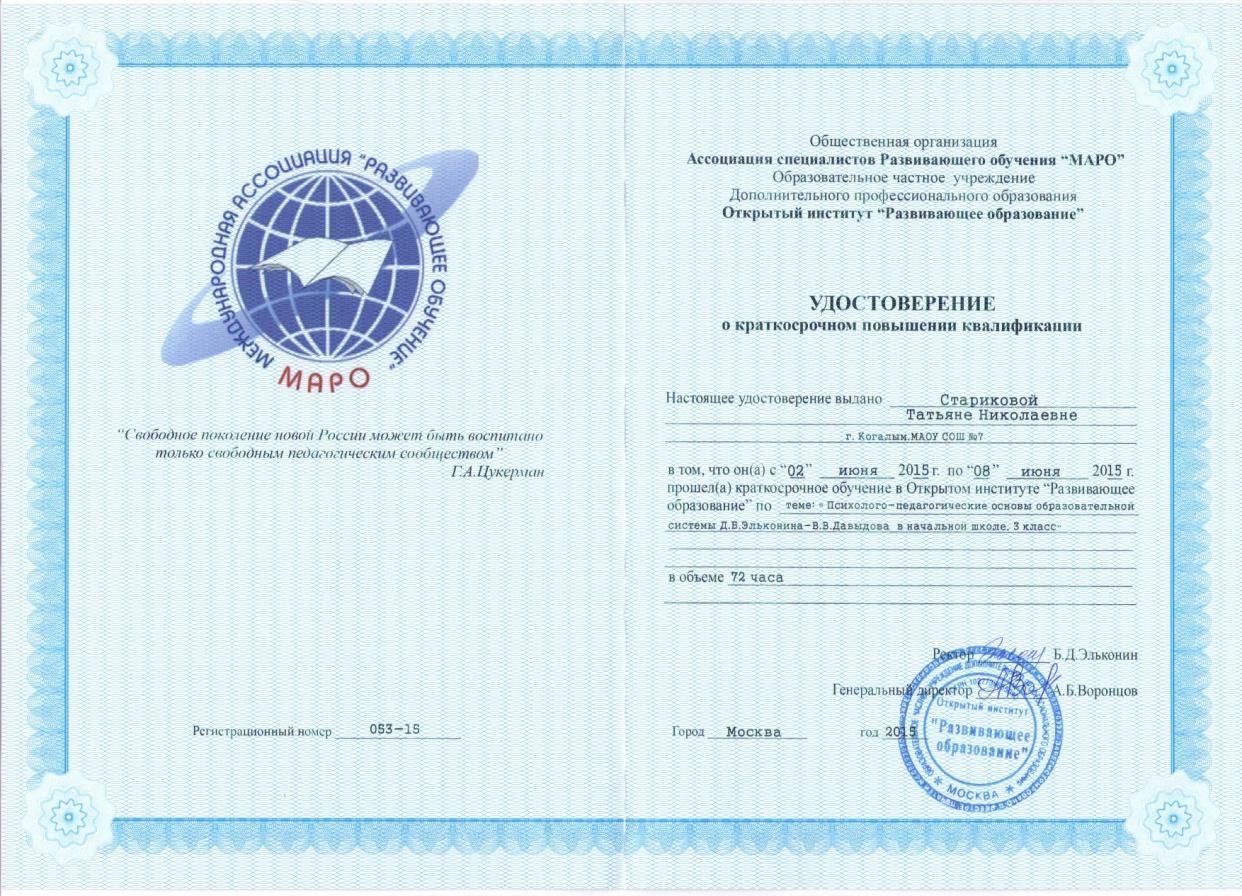 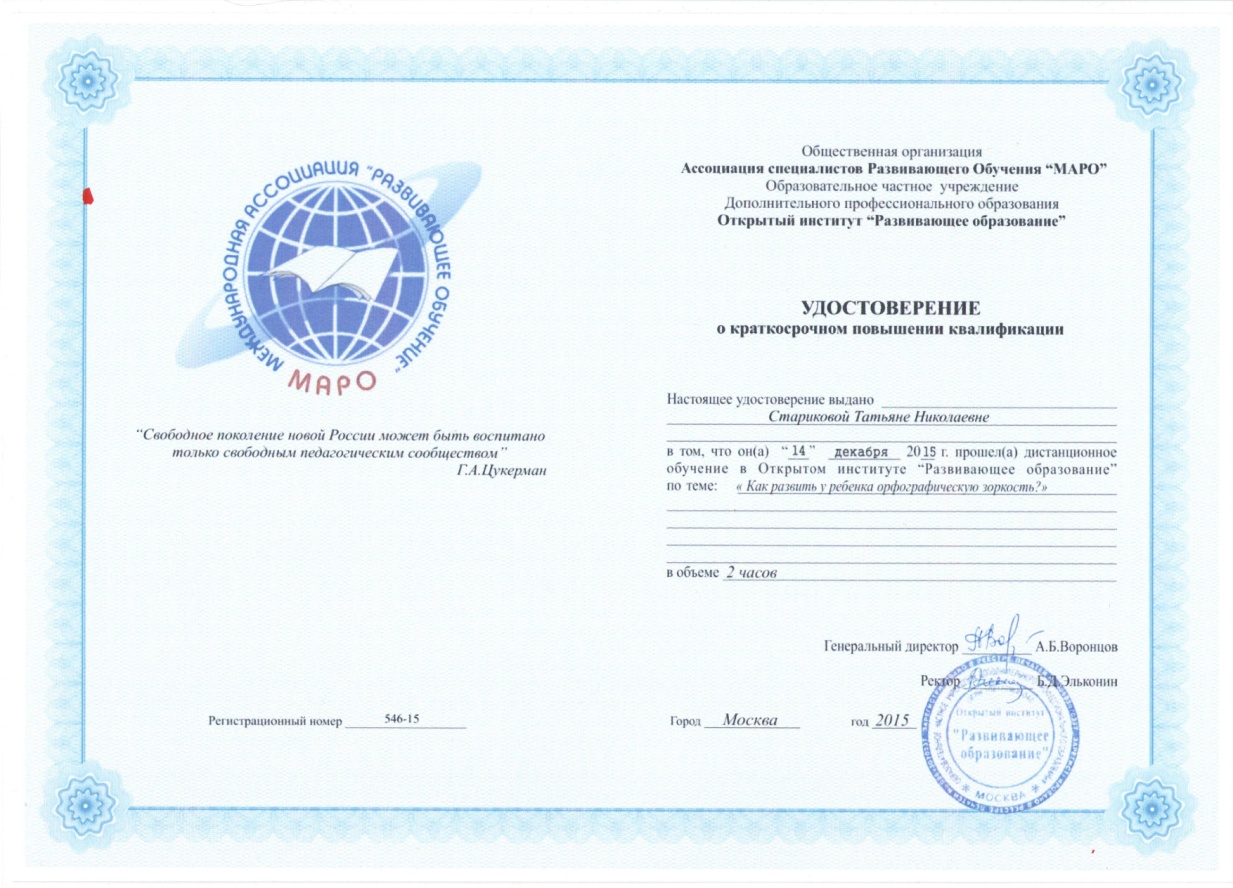 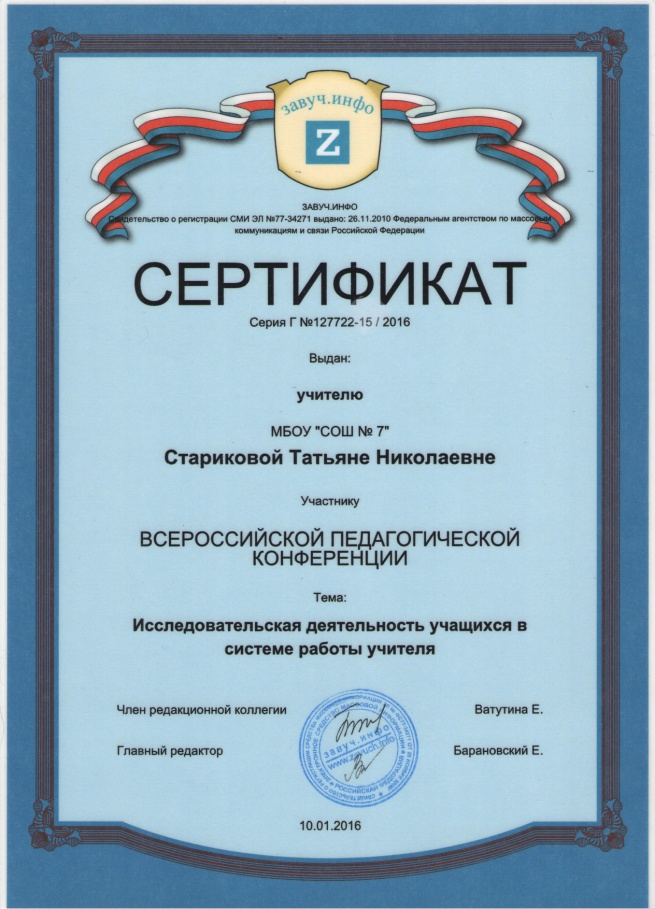 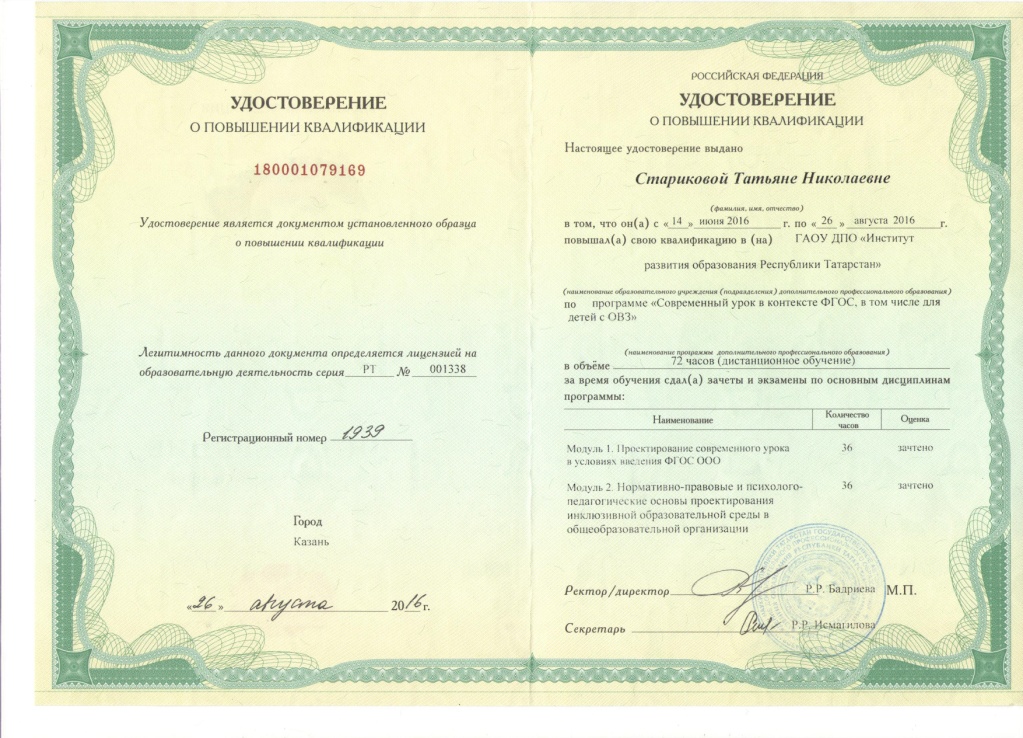 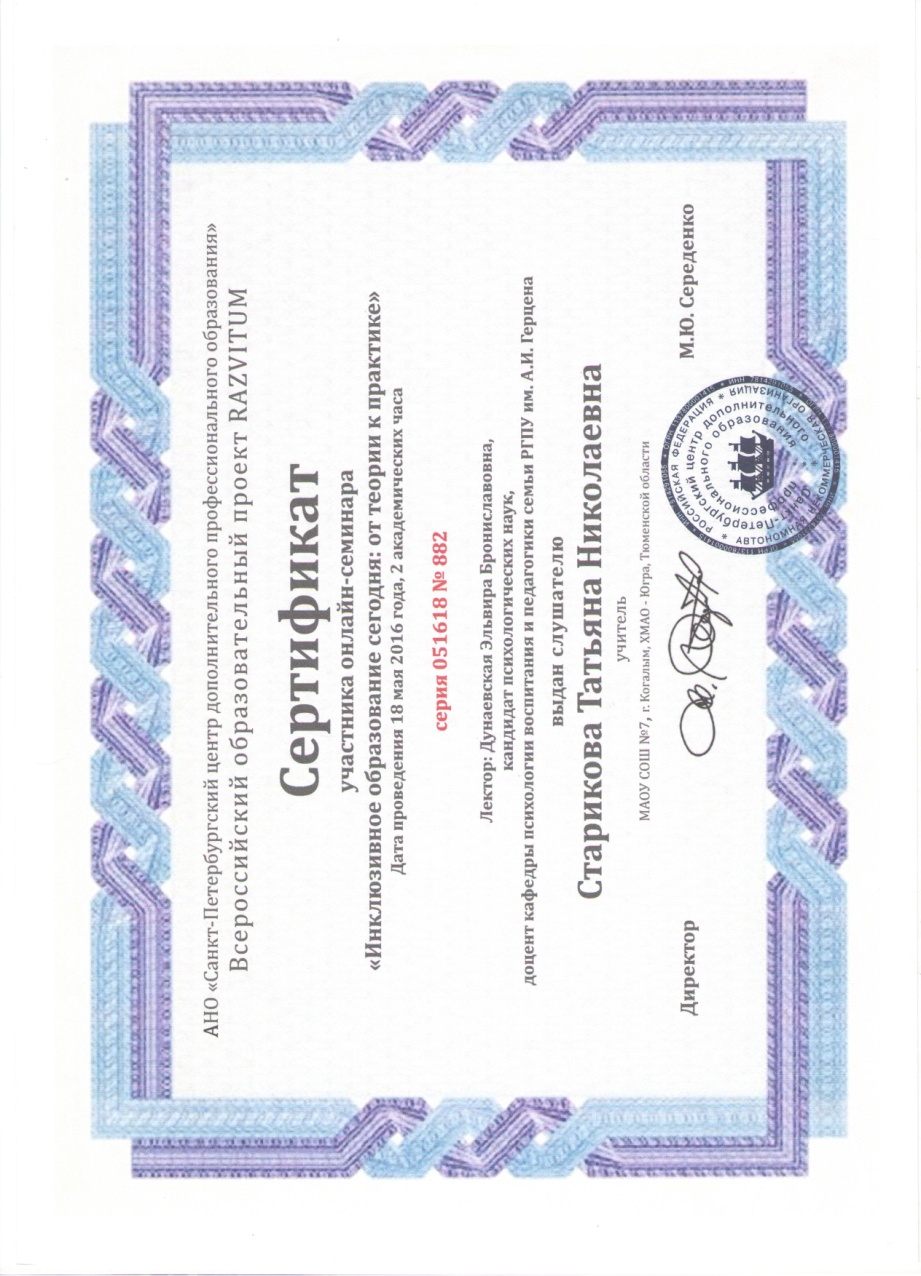 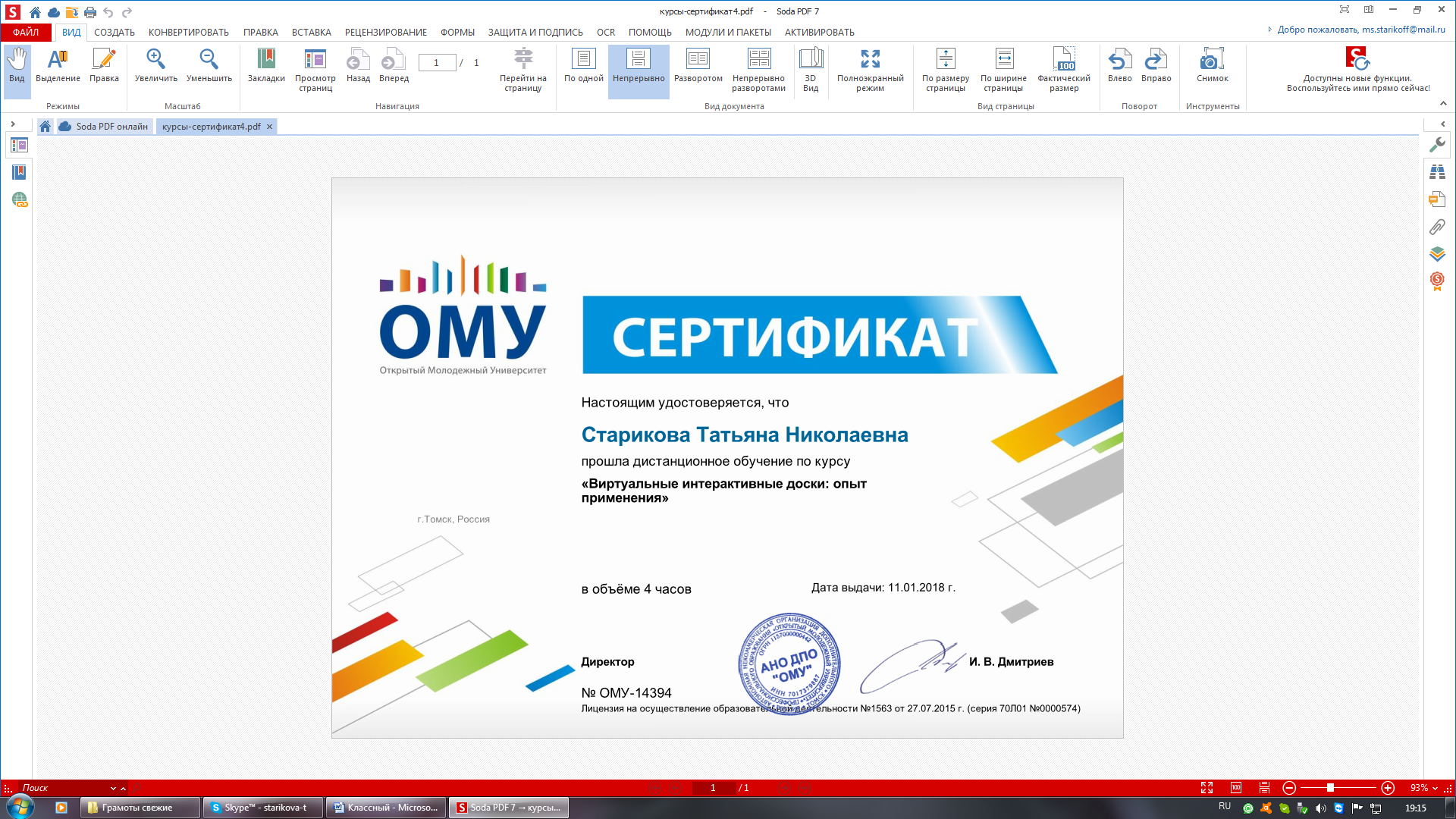 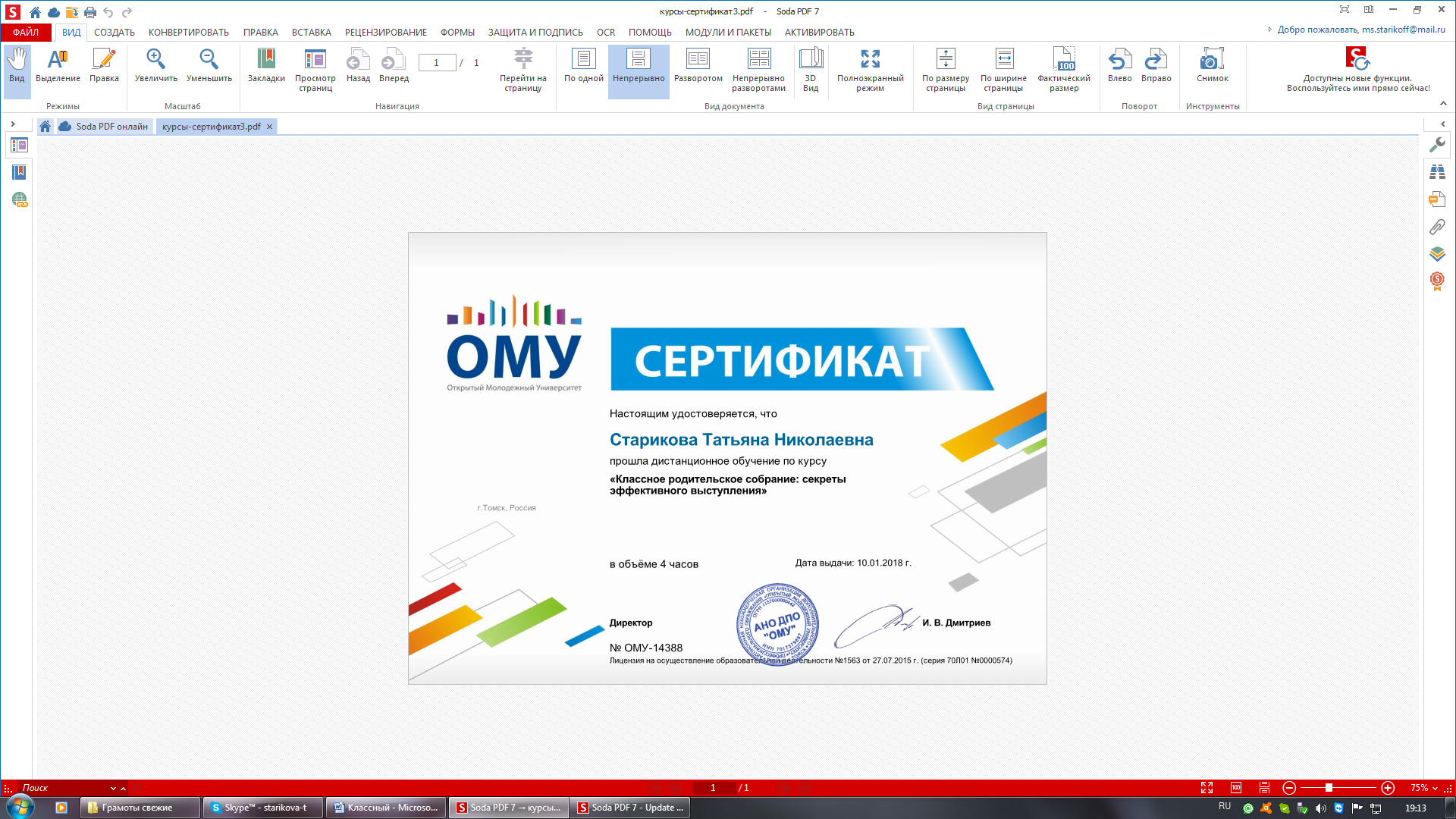 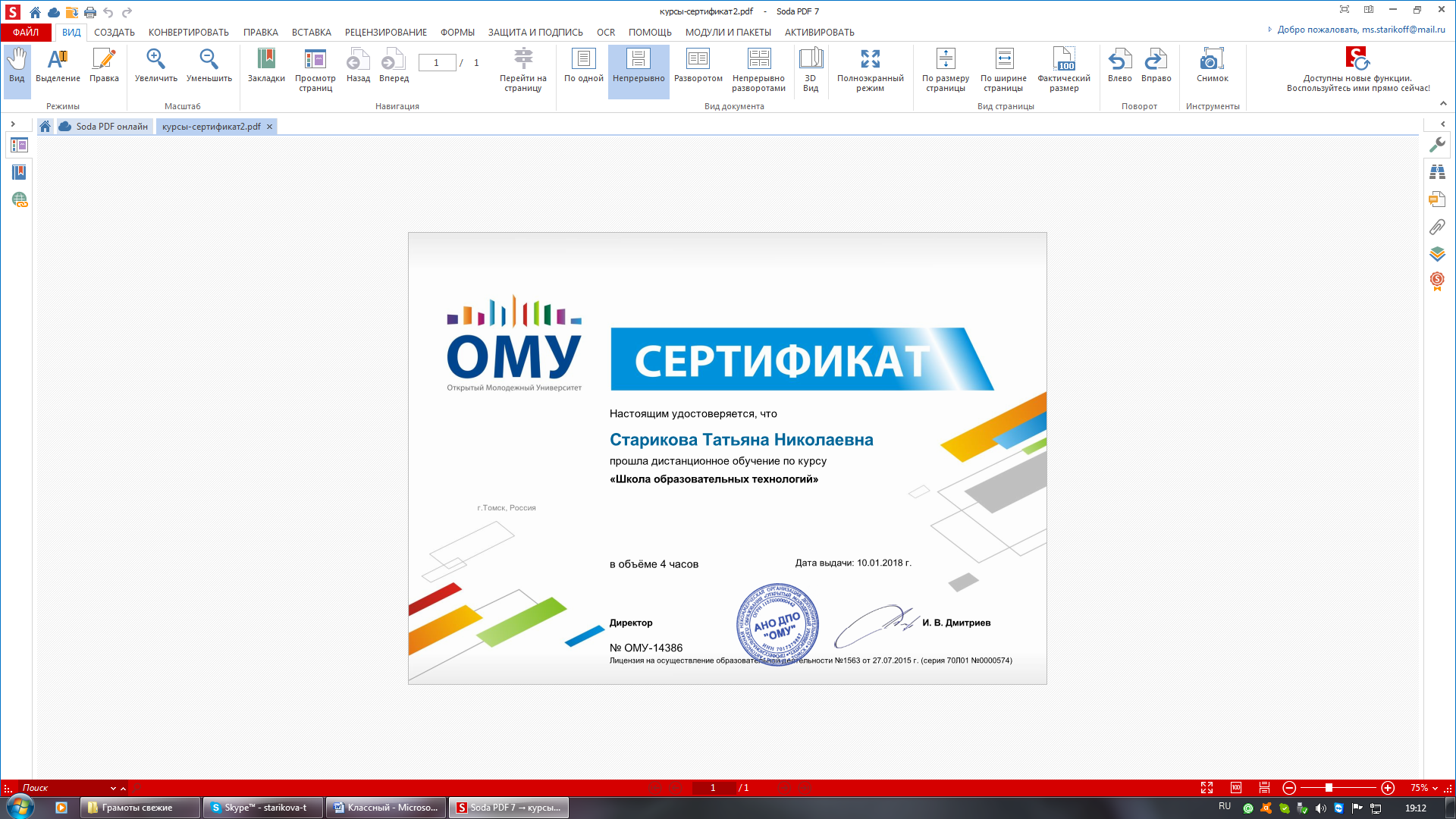 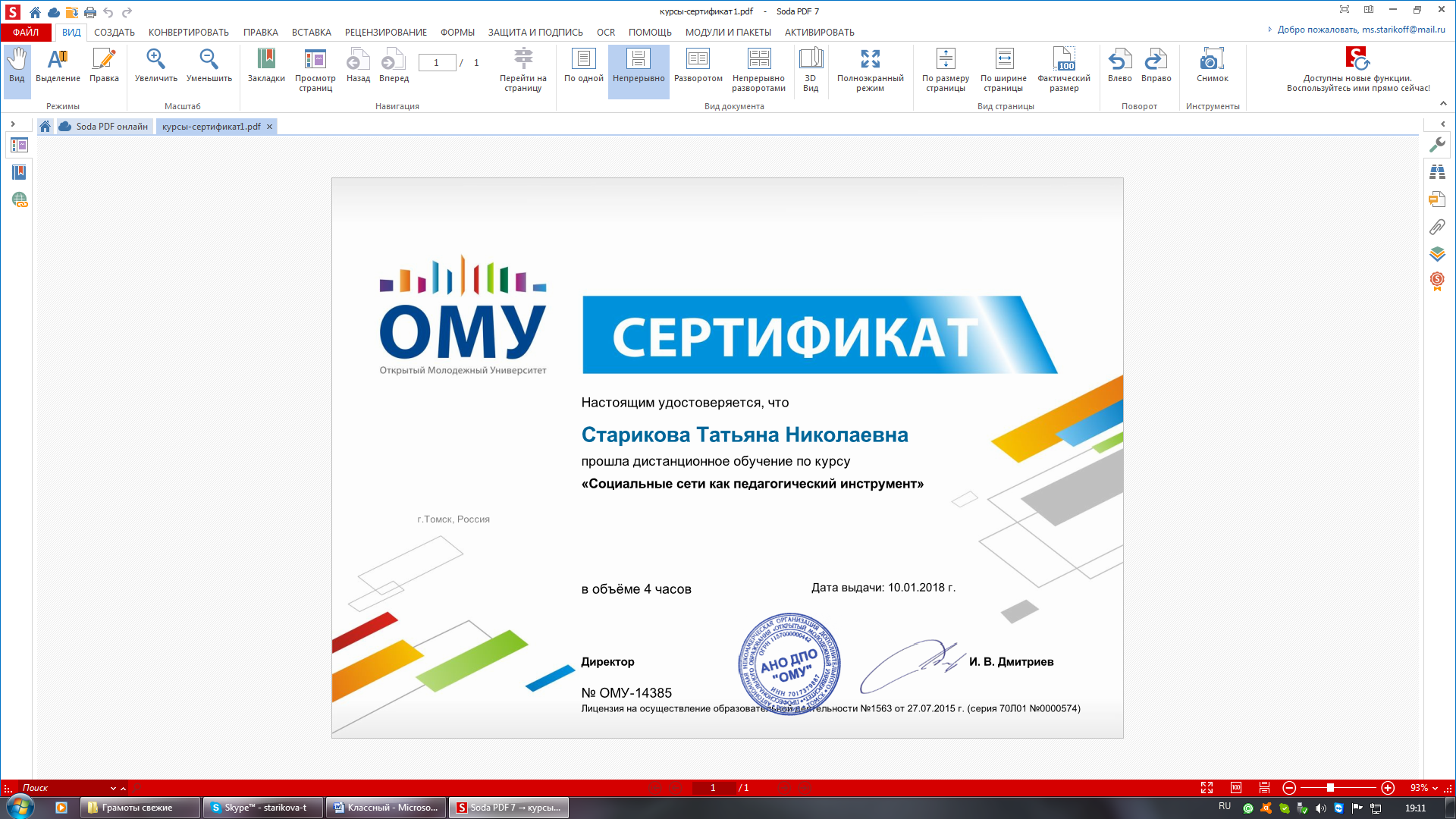 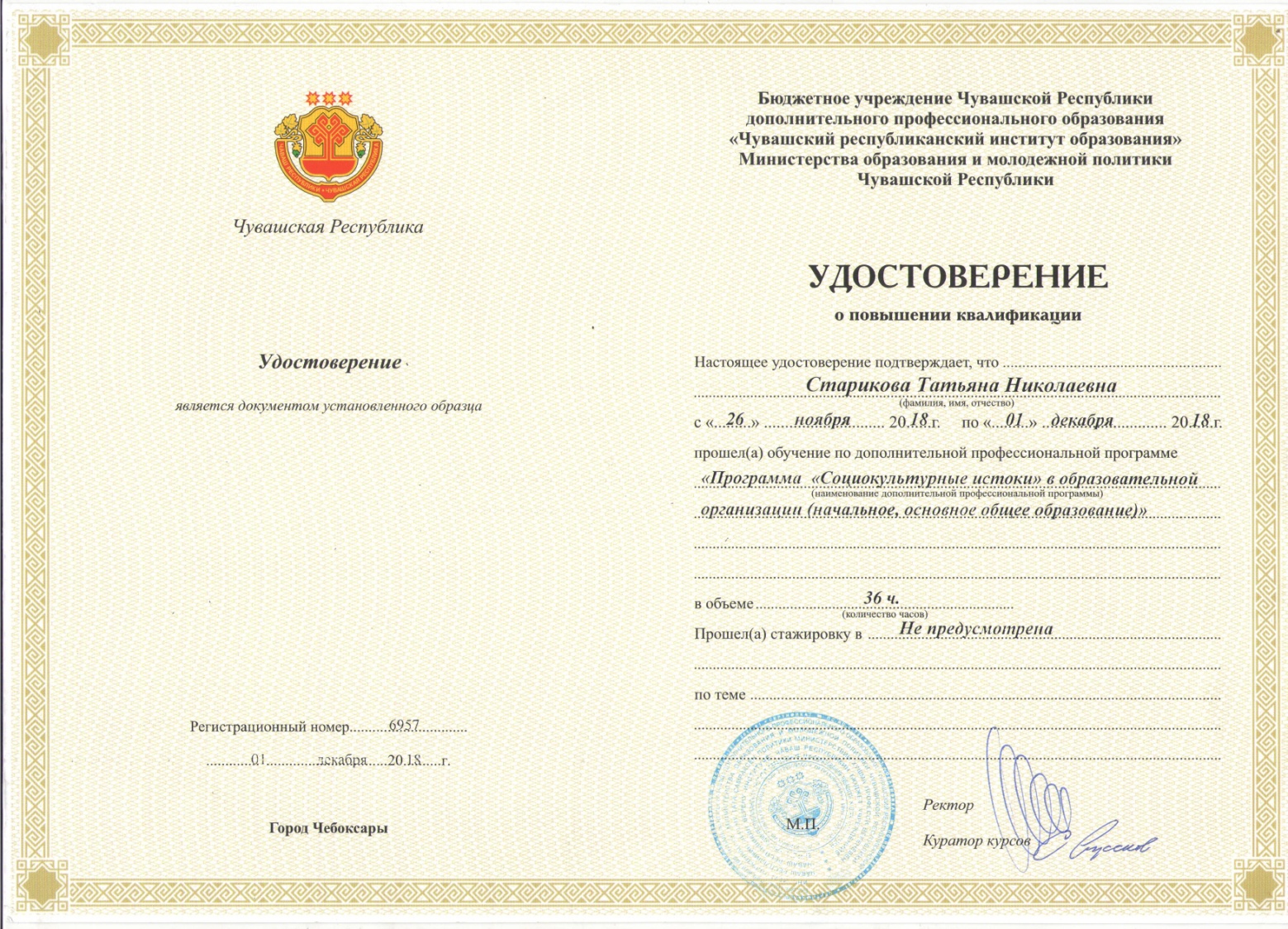 №Мероприятия2014-2018 гг.Подтверждающие документы1Открытый институт «Развивающее образование», тема: «Психолого-педагогические основы образовательной системы Д.Б.Эльконина – В.В.Давыдова в начальной школе, 2 класс»г.Москва, 2014г.	48 часовУдостоверение №055-142Открытый институт «Развивающее образование, тема: «Психолого-педагогические основы образовательной системы Д.Б.Эльконина – В.В.Давыдова в начальной школе, 3 класс», г.Москва, 2015г.72 часаУдостоверение № 053-15 3Дистанционное обучение в Открытом институте «Развивающее образование» по теме: «Как развить у ребёнка орфографическую зоркость», г.Москва, 2015г.2 часаУдостоверение №546-154Семинар «Актуальные вопросы введения федерального образовательного стандарта начального общего образования обучающихся с ограниченными возможностями здоровья и федерального государственного стандарта образования обучающихся с умственной отсталостью (интеллектуальными нарушениями)», г.Ханты-Мансийск7 часов (с подключением к месту семинара с использованием web-интерфейса, с участием представителей Министерства образования и науки РФ), телефонограмма5Курсы повышения квалификация по работе с ОВЗ г.Казань72 часаУдостоверение о повышении квалификации 180001079169 от 26.08.16г6Всероссийский онлайн-семинар «Инклюзивное образование сегодня: от теории к практике»(2 часа) Сертификат участника Серия 051618№ 882 от 18.05.20167Открытый Молодёжный Университет. Дистанционное обучение по курсу: «Виртуальные интерактивные доски: опыт применения»Сертификат от 11.01.2018  (4 часа)   № ОМУ - 143948Открытый Молодёжный Университет. Дистанционное обучение по курсу: «Классное родительское собрание: секреты эффективного выступления»Сертификат от 10.01.2018 (4 часа)   № ОМУ - 143889Открытый Молодёжный Университет. Дистанционное обучение по курсу «Школа образовательных технологий»Сертификат от 10.01.2018(4 часа)   № ОМУ - 1438610Открытый Молодёжный Университет. Дистанционное обучение по курсу: «Социальные сети как педагогический инструмент»Сертификат от 10.01.2018(4 часа)№ ОМУ - 1438511Обучение по дополнительной профессиональной программе «Программа «Социокультурные истоки» в образовательной организации (начальное, основное общее образование)»36 часовУдостоверение от 01.12.2018№ 6957